Notes: Eye AnatomyThe eye: is the 						related to visionPicks up light rays 					 by light sources or 			 by objectsThis is how we see! 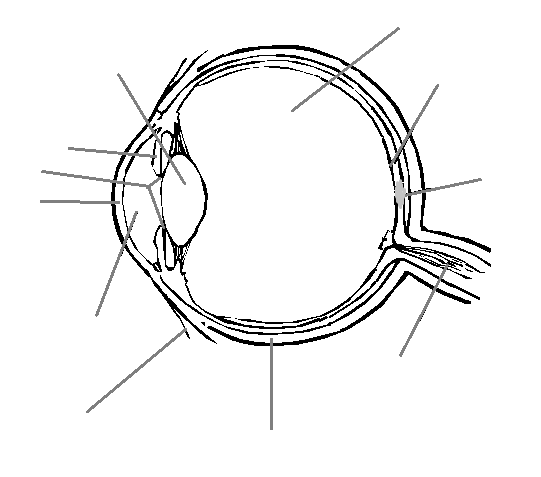 Sclera_			, 			 & 			 outer layerGives the eye a shape_							Provides a place to attach the musclesCorneaHere the sclera becomes 				 like a windowIt bulges out slightly in frontThe anterior (front) chamber is filled with a liquid called 						It’s clear and watery and 				the corneaChoroidDark and pigmented 						  of the eyeVery thin Contains a lot of 							  that nourish the eyePrevents light from 					 inside the eyeIn some animals there is a bright strip called the 				It’s found in nocturnal animals. It catches the light and shines it back through the retina. That’s why animals eyes glow in your headlightsIrisThe 						  of your eyeIt’s derived from the 								It controls the 								 entering the eyeIt has two sets of 							One 				the inner ring of the irisOne 				 the inner ringPupilThe pupil is the 									This is where 									It appears 			 because the inside of the eye 									Like looking inside 			LensIs 					It is behind the pupilIt is held by 						Controlled by 									They make the lens fatter or thinnerThis focuses the image on the retinaRetina Innermost layerVery 				, like wet tissue paperContains 									They respond to light (convert light to 						         )Transmit a nerve impulse to the brainTwo types of receptor cells: 			 and 				RodsSensitive to 				 and 				Important for 				Contain 					  (pigment) Rhodopsin is made from vitamin A (eat your carrots)125,000,000 rods in each eye ConesSensitive in 							Detect 					, 							Three kinds of cones: 			, 			, 			Concentrated behind the pupil in an area called the 				. This is where your vision is most 	             .Cones and RodsWe have many 				than cones (about 20x!)The 		 are relatively 				across the retina but the              		are really concentrated in the 				Blind spot there is also a part of the retina that has 							This is where the 				_______is attached to the 					Because there are 						there, if light hits this part of the retina you 												Eye musclesEye muscles 					 and 				  to move the eye and the lens.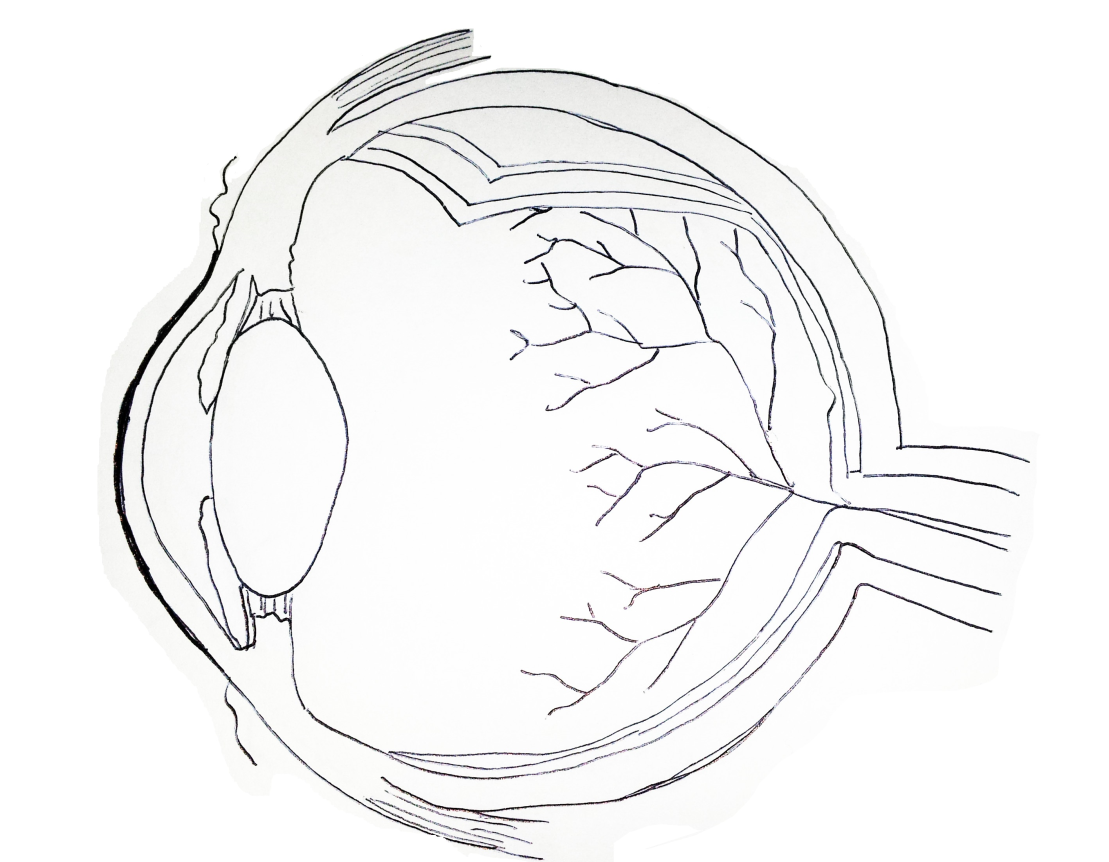 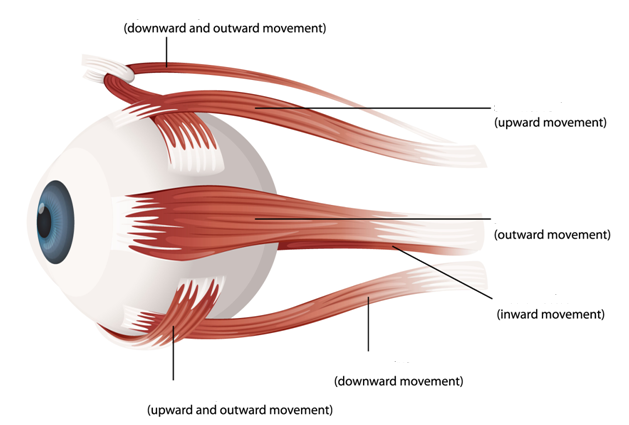 Protection of the Eye – Auxiliary Structures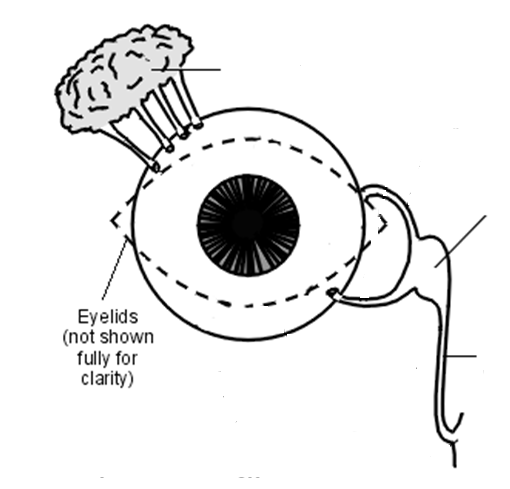 Eyelids & EyelashesProtect the eye from  						like dust & dirtAlso protect the eye from 				Blinking also helps 				to keep your eye moist and comfortableEyebrowsAlso believed to help keep 		, 		 and other debris from falling into the eyeAlso important in human 				(think facial expressions)Lacrimal tear glandsProduce tears that keep eyes 				Tears protect the eyes from 				 and 				Have				 propertiesAlso 				 foreign bodiesTransport 			and 			to surface of the eye (no blood vessels)Tears allow for light to be 	___________________			properly so we can see! Tear sac and tear ducts_			 the extra tears and 			 them into the nose 